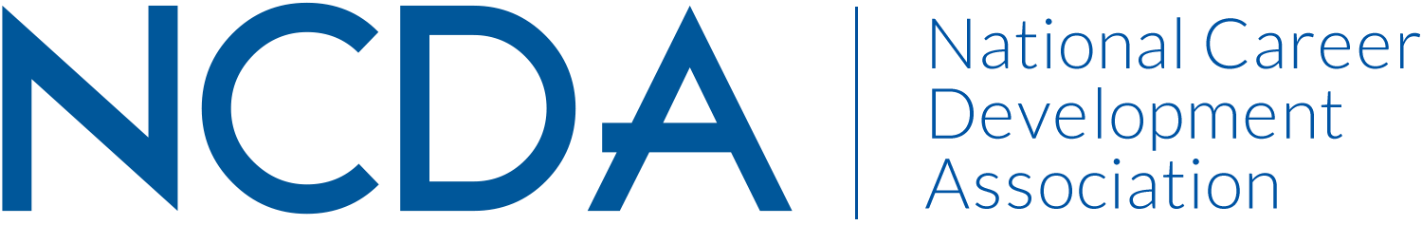 Annual ReportAWARDS COMMITTEE – Sep 2020Board LiaisonCharles Lehman, charlesj.lehman@gmail.comContinuing Co-Chair			                                              New Co-Chair (as of October 2020)Jody Patterson					                    Amanda CoxAssociate Director, Career Exploration  	       		       Associate Director,  Career Education & Development						       and Professional ConnectionsKent State University						       University of Illinois at Urbana-Champaign	330-672-8320							       217-333-0820	jrpatter@kent.edu					                    aacox@illinois.edu	                                                Exiting Co-Chair (as of October 2020)                      Sandra Sylvestre                     Assistant Director of Career Development                      Hiatt Career Center, Brandeis University                     781-736-3618	                       ssylvest@brandeis.edu	List Committee Members (no contact information required):Carmen CroonquistAndra D’AmicoDarren GregoryMichael StebletonErica StallingsKarol TaylorKristina WrightSheri YoungMarie	SmithJeremiah WongActivities Since Mid-Year Report (March 2020)Collaborated with web editor to provide compiled information from award packets to support her article to celebrate 2020 winnersProposal subcommittee accepted invitation to submit conference session as a prerecorded conversation; updated plan to accommodate new situation without audience participation.  Recorded and submitted session for virtual July conferenceProvided suggestions to NCDA on ways to celebrate 2020 winners considering change from in person to virtual conference Extended timeline for subcommittee working on enhancing the winner experience due to Covid 19 circumstances and time constraints Continued process improvement by review and update of Award Category Co-Lead and State Lead responsibilities paying special attention to improvements in the winner notification processCreated new guide for co-chairs with responsibilities and timelinesHeld first virtual committee meeting for 2021 Awards, shared minutes and created plan for Oct callSelected Award Categories and State leads; established timeline for outreach effortsEstablished small working group to brainstorm, develop and submit a presentation for 2021 ConferenceGovernment Relations Committee will submit article for fall Career Convergence – due to election yearOutgoing-chair – Sandra – created onboarding document to share with new co-chair – provides time commitment information and co-chair calendarSecured new co-chair – Amanda Cox (information at top)Projected Plan through fiscal year end (September 30th)Newly-formed Award Category Co-Lead groups will connect before October meeting to review respective award descriptions and create plan for marketing and outreachBegin tailored marketing plan with State CDA Leaders, members within non-chartered states and International membersContinue work on enhancing winner experience:  research peer practices for award submissions to help evaluate our process; gather ideas to enhance notification and celebrationEvaluate last year’s pilot attempt at using personalized form letters for winner notification and determine takeaways for 2021 award cycleConnect with HQ on updating winner seals for 2021Create tailored marketing plan in collaboration with HQ including member updates and email to all membersLinkedIn marketing video created by Awards Committee Member, Marie Smith – committee members will use to market value of nominations and Awards Committee involvement Work with new co-chair to adapt on-boarding sheet for all committee members – can be shared when questions arise in recruiting process for new members